習作參考資料整理一、請依下列圖示填上Photoshop環境介面中各項功能的名稱。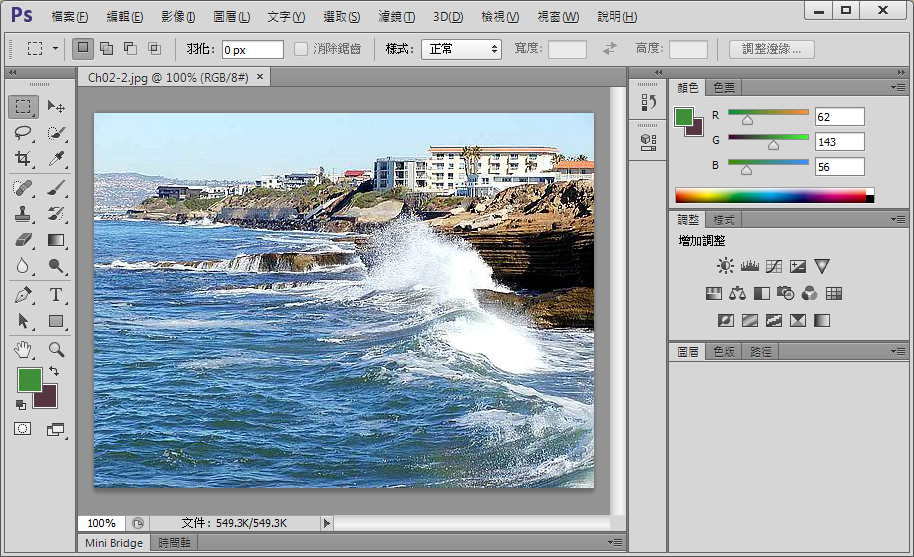 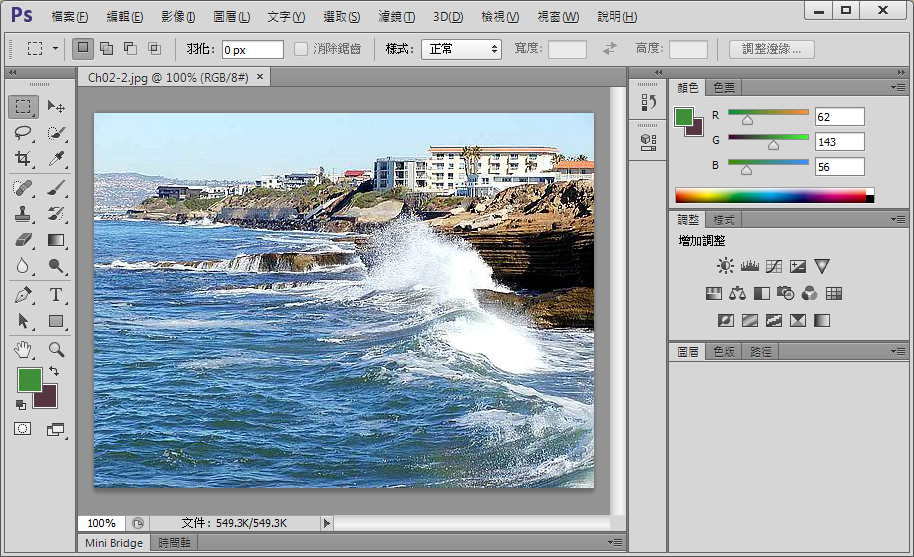 二、請依下列圖示填上Photoshop環境介面中各項功能的名稱。 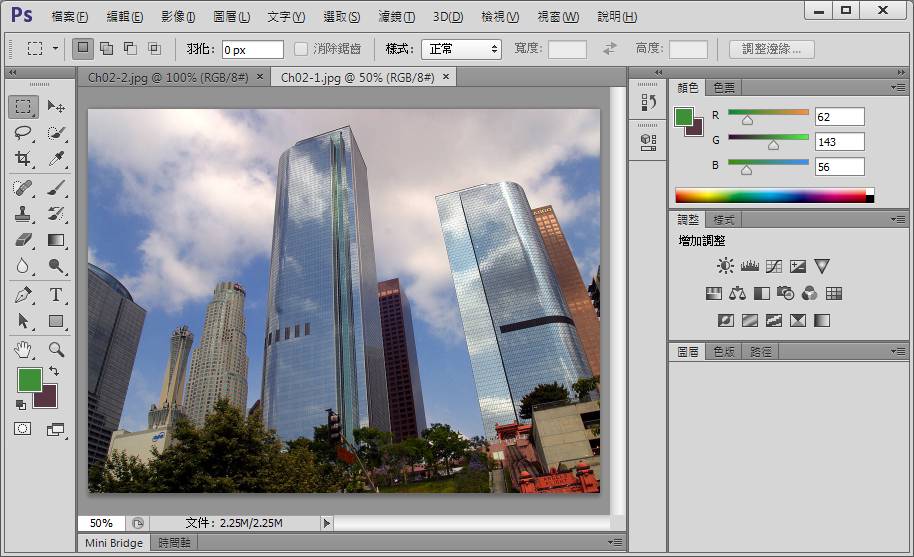 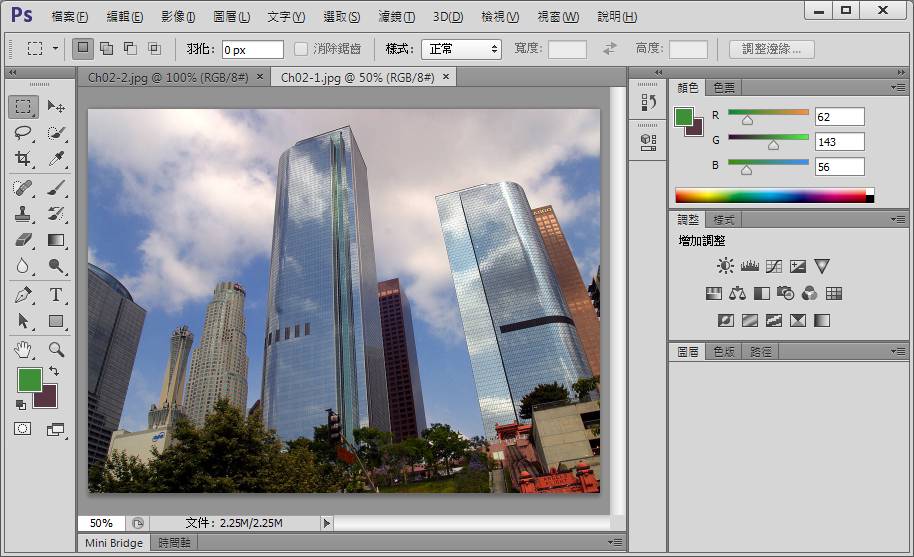 三、就你所知，常見影像檔案格式有哪些？	a.適用網頁影像： 	b.適用印刷輸出影像： 	c.電腦檢視： 	d.用於設計： 四、簡單說明多媒體電腦的定義和特性。五、常見影像的色彩類型有哪些？請簡要說明。六、一般影像處理常用的軟體可分為「影像處理」與「向量繪圖」兩類，請各舉出兩種常用軟體。七、就「主要優缺點」觀點，寫出你所熟知的點陣圖與向量圖的比較。八、總結來說，多媒體的特性大致歸納為哪五項，請簡略說明。九、若有一圖像，寬10公分、高8公分，解析度為28點(pixel)/公分，試計算當此圖像以全彩色彩模式儲存時，其所需的記憶空間大小為何(需多少Bytes)﹖十、一張全彩(RGB)圖片，為 800 x 600 pixel，解析度為 300dpi，請問儲存該圖片需多少Bytes的記憶容量？                        大眾傳播學系  課程名稱：影像處理    授課教師：蔡振昆 博士姓名： 倪 國 俊                   學號： 103210165Email:  nigo888@yahoo.com.tw  預期本學期得分：97分^^還有3分:一分留給自己再”進步空間”(感恩)             一分留給自己再”修改空間” (感恩)           一分留給自己再”思考空間” (感恩)影像處理 第10講 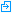   啟動PS1.在電腦開始鍵內可以看到32/64的Ps2.左鍵點1下既可打開Ps3.可將Ps傳送到桌面做捷徑使用(部驟:一樣點開"開始鍵"~再點開所有程式~在這會看到Ps~對著Ps點右鍵~傳送到~桌面捷徑OK)4.如何知道自己使用的Ps是何版本?: 在桌面打開Ps(左鍵點2下)將會看到最上方有一排文字~最後面的"說明"~關於Photoshop~Adobe(歐多比是公司名) Photoshop(是產品名) CS6下方有一排小字~版本 13.0 x 32(這說明是使用32位元(64位元也一樣的過程)5.當使用Ps時~若有疑問可點說明內的Photoshop線上說明  PS介面1.若習慣使用PS過去版本~可以在PS上方的編輯~偏好設定~介面(點開會有一視窗出現)內做選擇~可改顏色到你過去使用的版色2.在PS最上方的文字稱為"功能表類"如剛開始所點的說明("功能表類"是把所有不同的功能歸類在一起)3."功能表類": 檔案~開啟舊檔(Photoshop (*.PSD;*.PDD)是PS檔案類型名稱)副檔名~也可以開啟"全部格式"4."工具面板": 在左側類表有不同使用功能~4-1.上方6種功能為~移動~選取~套索~裁切~顏色.材質.計算4-2.中間第2區有8種功能為~筆刷~橡皮擦~印章~漸層~油漆桶~模糊~加亮加深4-3.中間第3區有4種功能為~文字~筆型~錨點~形狀4-4.最後有5種功能為~放大縮小~尺寸~螢幕~旋轉~檢色器5."工具顯像類": 工具面板內不同的功能~所細節分類出來的輔助功能!!6.狀態類: 顯示比例~檔案大小~狀態類(在PS最下方)7.視窗"工作區": 文件檔案(中間空間)8.浮動視窗面板: 色票~顏色~導覽~圖層~記錄...(在PS右邊在使用機率很高)打開"功能表類"的視窗可選定須要的"浮動視窗面板"功能!!9.左右功能面板縮合: PS左邊工具面板及PS右邊浮動視窗面板~可縮合10.文件檔案名稱與文件色彩模式: 在工具顯像類下面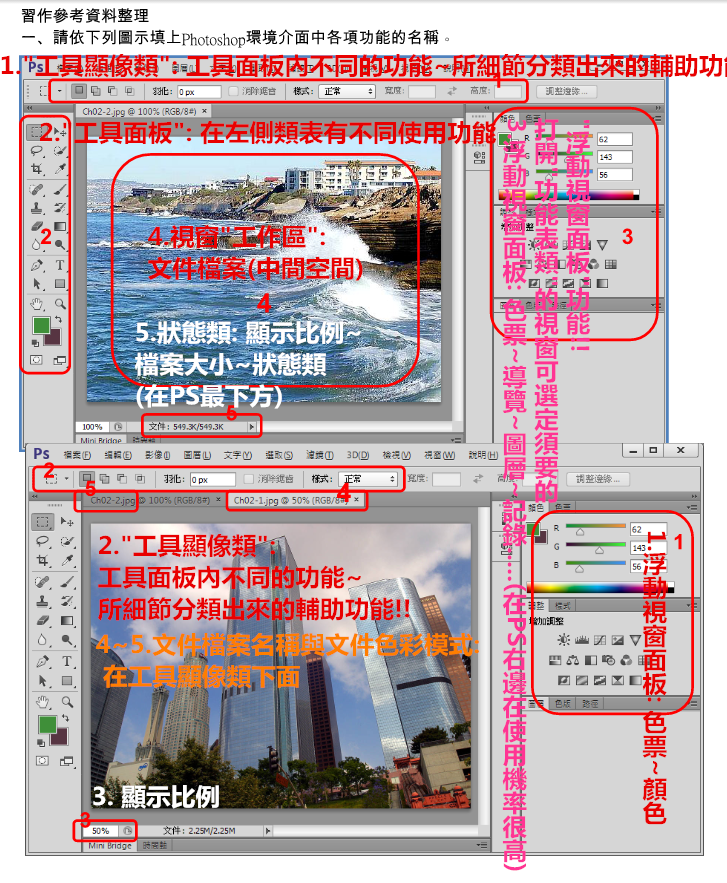 下圖4:文件檔案名稱與文件色彩模式(第2文件檔案)三、就你所知，常見影像檔案格式有哪些？	a.適用網頁影像：GIF ~JPG ~ PNG 	b.適用印刷輸出影像：TIF~EPS	c.電腦檢視：GIF ~JPG/JPEG ~ PNG~BMP	d.用於設計：PSD ~UFO CDR ~ AI四、簡單說明多媒體電腦的定義和特性。A: 多媒體電腦的定義具備多媒體"製作能力"的電腦都可以稱之為多媒體電腦製作能力:1.支援匯入文字媒體~影像媒體~音訊媒體~視訊媒體的能力2.具備編輯各類媒體的能力~即符合多媒體製作軟體的硬體需求!!3.具備發佈各類媒體的能力~例如將視訊媒體輸出為光碟片~將影像媒體輸出為印刷品等!!影片(video)~聲音(sound)~影像(images)~圖形(graphics)~文字(text)~動畫(animation)~等等**粗略一點的分類則包括:文字媒體~影像媒體~音訊媒體~視訊媒體!!多媒體電腦的特性1.一棵強有力的CPU:可處理電腦更多媒體資料(越強越好)2.較多的連接埠:越多連接埠可同時使用外接連接物3.大容量記憶體:不同的作業系統~他有不同的支援記憶體容量五、常見影像的色彩類型有哪些？請簡要說明。A: 1.[黑白]:只有黑與白兩種顏色~[每一個影像]的像素資料大小是[一個位元](1 bit)2.[灰階]:還是黑白的~但由最黑到最白之間可有256種明亮度~[每一個像素佔有]的資料大小是[一個位元組](8個位元.1 bite)3.[256色]:最多可以有256種顏色~至於是那256種顏色~也可以由使用者透過更改其色盤來決定!!在256色的影像中~[每一個像素佔有一個位元組](8個位元 .1 bite)4.[高彩]:最多可以有65536種顏色~[每一個像素佔用2個位元組](16個位元 . 2 bites)5.[全彩](RGB) :[最多可以有1677萬種顏色]~[每一個像素佔用3個位元組](24個位元 . 3 bites)六、一般影像處理常用的軟體可分為「影像處理」與「向量繪圖」兩類，請各舉出兩種常用軟體。A: 常用軟體介紹**一般影像處理常用的軟體有Adobe~ [Photoshop ]~Corel[ PhotoImpact ]~Corel DRAW~Adobe Illustrator**這些軟體的基本應用情況**影像處理--[ Adobe Photoshop ]--Corel PhotoImpact**向量繪圖--Corel DRAW--Adobe Illustrator七、就「主要優缺點」觀點，寫出你所熟知的點陣圖與向量圖的比較。A: 點陣圖1.影像記錄方式: 像素!!2.影像特性: 擅長表現顏色層次細緻的影像~適用於相片~細緻插畫等色彩複雜之圖形!!3.解析度: 由一個一個的點(像素)所組成~將圖片放大或縮小會造成[像素量重新計算~導致影像失真]!!4.[主要優缺點]: (A)有較豐富的色彩(B)佔用較大的檔案容量與記憶體空間(C)縮放影像會有鋸齒狀失真(D)不適合用於精細的線條繪圖!!向量圖1.影像記錄方式:數學運算方程式!!2.影像特性:適用於輪廓清楚~要求精準構圖之圖形!!3.解析度:以數學方程式運算圖形~放大縮小並不會失真!!4.[主要優缺點]:(A)色彩表現較不豐富(B)佔用較小的檔案容量與記憶體空間(C)縮放圖形不會失真(D)適合用於精細的線條繪圖!!八、總結來說，多媒體的特性大致歸納為哪五項，請簡略說明。A:總結來說~多媒體的特性大致歸納為:1.數位化:~以電腦為中心~從多種媒體擷取~儲存~處理訊息為二進位型態的數位訊號~方便後製處理和交換!!2.整合性:~結合多種屬性各異的媒體資料(聲音~影像~動畫~文字...)於一體~再配合適當的周邊設備加以呈現!!3.互動性:~使用者可以主動選擇和控制資訊~人機之間有效雙向溝通~而非被動地單向接收~非循序性的吸收資訊!!4.網路話:~沒有時~地限制~方便分享資源!!5.親和性:~降低人機介面的隔閡~提供更直覺~方便的操作模式!!九、若有一圖像，寬10公分、高8公分，解析度為28點(pixel)/公分，試計算當此圖像以全彩色彩模式儲存時，其所需的記憶空間大小為何(需多少Bytes)﹖A:全彩(True Color)模式下~每一個點以24個位元(24/8個位元組)表示之~(((紅(R)~綠(G)~藍(B)各佔8位元)))圖像儲存所需的空間=圖像寬 (點數)X圖像高 (點數)X像素深度(位元組)(10X28)X(8X28)X(24/8) =188160 bytes       [280X224X3=188160 bytes]十、一張全彩(RGB)圖片，為 800 x 600 pixel，解析度為 300dpi，請問儲存該圖片需多少Bytes的記憶容量？A:圖像儲存所需的容量=圖像寬800(點數)X圖像高600(點數)X像素深度(24/8) (位元組) 圖片為800 * 600 點,每點為24位元,即3個bytes,[(24/8)=3 bytes]800 * 600 * 3 bytes = 1,440,000 bytes